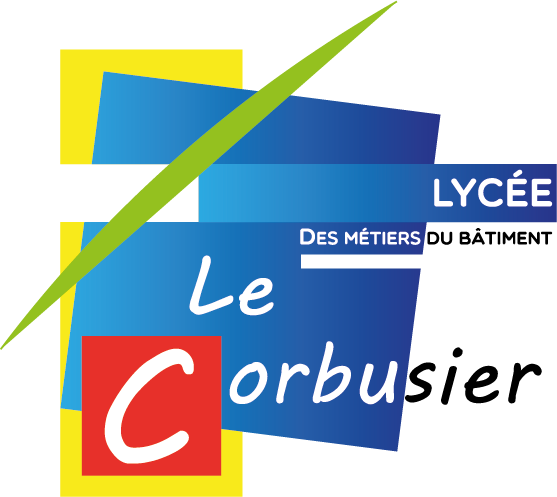 LYCÉE DES MÉTIERS DU BÂTIMENT Le Corbusier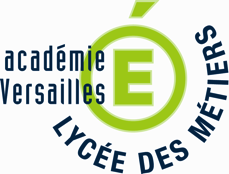 2 Rue Paul Bloch -  95240 CORMEILLES EN PARISISFax : 01 39 78 20 04           Tel : 01 39 78 50 23Mail : addfpt.lecorbusier95@ac-versailles.frPériode de Formation en Milieu ProfessionnelLYCÉE DES MÉTIERS DU BÂTIMENT Le Corbusier2 Rue Paul Bloch -  95240 CORMEILLES EN PARISISFax : 01 39 78 20 04           Tel : 01 39 78 50 23Mail : addfpt.lecorbusier95@ac-versailles.frPériode de Formation en Milieu ProfessionnelLYCÉE DES MÉTIERS DU BÂTIMENT Le Corbusier2 Rue Paul Bloch -  95240 CORMEILLES EN PARISISFax : 01 39 78 20 04           Tel : 01 39 78 50 23Mail : addfpt.lecorbusier95@ac-versailles.frPériode de Formation en Milieu ProfessionnelFiche D’Acceptation de Stagiaire Année 2020 / 2021Fiche D’Acceptation de Stagiaire Année 2020 / 2021Fiche D’Acceptation de Stagiaire Année 2020 / 2021Fiche D’Acceptation de Stagiaire Année 2020 / 2021Diplôme préparé :Diplôme préparé :Diplôme préparé :Période :  Du                                       auet Du                                       auUn stage en dehors de l’Ile de France nécessite obligatoirement l’accord préalable du Chef d’Établissement(Départements autorisés : 75, 77, 78, 91, 92, 93, 94 et 95)Un stage en dehors de l’Ile de France nécessite obligatoirement l’accord préalable du Chef d’Établissement(Départements autorisés : 75, 77, 78, 91, 92, 93, 94 et 95)Un stage en dehors de l’Ile de France nécessite obligatoirement l’accord préalable du Chef d’Établissement(Départements autorisés : 75, 77, 78, 91, 92, 93, 94 et 95)Un stage en dehors de l’Ile de France nécessite obligatoirement l’accord préalable du Chef d’Établissement(Départements autorisés : 75, 77, 78, 91, 92, 93, 94 et 95)ÉlèveNOM : _____________________ Prénom : _______________  						Tél : __ / __ / __ / __ / __Date de naissance :		Adresse : 		ÉlèveNOM : _____________________ Prénom : _______________  						Tél : __ / __ / __ / __ / __Date de naissance :		Adresse : 		ÉlèveNOM : _____________________ Prénom : _______________  						Tél : __ / __ / __ / __ / __Date de naissance :		Adresse : 		ÉlèveNOM : _____________________ Prénom : _______________  						Tél : __ / __ / __ / __ / __Date de naissance :		Adresse : 		ENTREPRISE :Adresse de l’entreprise / Administration :NOM : 	Adresse : 	Code postal : 	Ville : 	NOM du RESPONSABLETEL : 	FAX : 	MOBILE : 	E-mail :	ENTREPRISE :Adresse de l’entreprise / Administration :NOM : 	Adresse : 	Code postal : 	Ville : 	NOM du RESPONSABLETEL : 	FAX : 	MOBILE : 	E-mail :	NOM du TUTEURLieu de stage si différent : 	TEL : 	FAX : 	MOBILE : 	Si possible CACHET de l’entreprise ou de l’administration et SIGNATURENOM du TUTEURLieu de stage si différent : 	TEL : 	FAX : 	MOBILE : 	Si possible CACHET de l’entreprise ou de l’administration et SIGNATUREProfesseur Référent : _________________________Professeur Référent : _________________________Date de récupération de la FAS par le P.R.: _________________Date de récupération de la FAS par le P.R.: _________________